                                                                  Ç’ka mundem me shqisat e mia….              ______________________________  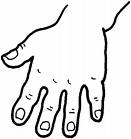 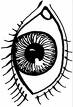 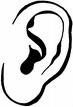 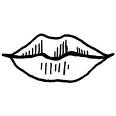 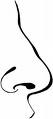 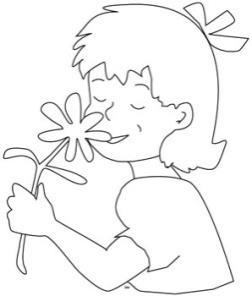 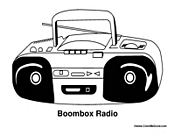 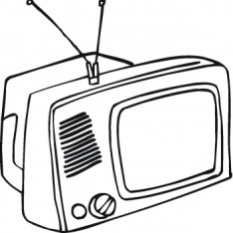 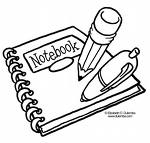 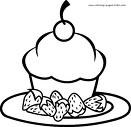 